Sequência Didática: A VIDA NO PLANETA TERRA – 12/10 a 16/10Disciplina: MatemáticaNessa semana vamos trabalhar Grandezas e Medidas explorando medida de comprimento (unidades convencionais e não convencionais). Vamos resolver problemas que envolvam a comparação de unidades de medida no dia a dia.GRANDEZAS E MEDIDAS; UNIDADES DE MEDIDA NÃO PADRONIZADAS E PADRONIZADAS.Observe estas crianças.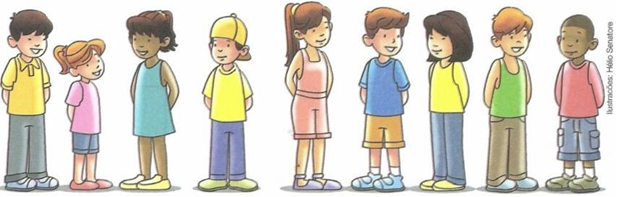 Como você pode ver, umas são mais altas que as outras. Fernanda é a aluna mais alta, Ana parece ter a mesma altura que Patrícia, enquanto Bia é a menor.                                                      
   Fernanda              Patrícia                                     Bia                  Ana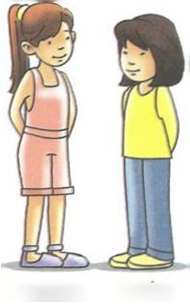 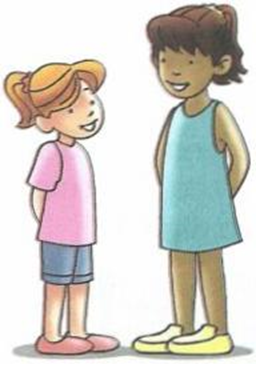 Medindo comprimentosAo longo da História o homem utilizou seu próprio corpo como referência. Foi a partir daí que surgiram medidas como a polegada, o palmo, o pé, o passo, e tantas outras. Algumas dessas medidas são utilizadas até hoje.Veja os exemplos: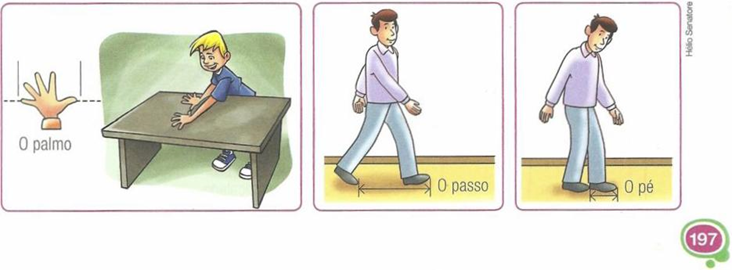 ATIVIDADE 1Agora que você já conhece algumas formas de medir, você vai medir a mesa da cozinha, o seu quarto, a sala... Use o palmo para medir a mesa da cozinha.Quantos palmos você mediu? _____________________.O passo para medir o comprimento do seu quarto até a cozinha.Quantos passos você andou do seu quarto até a cozinha? ____________________.Com os pés meça a distância da sala até o banheiro? ___________________.Realize essa atividade com algum membro da sua família, e compare as suas medidas. O que você percebeu?O metroAs maneiras de medir que estudamos até aqui causam muitas confusões! As pessoas têm tamanhos diferentes de pé, de passo, de palmo. Por isso, estabeleceu-se uma unidade fundamental de medida de comprimento: o metro.Veja alguns instrumentos para medir comprimentos em metros.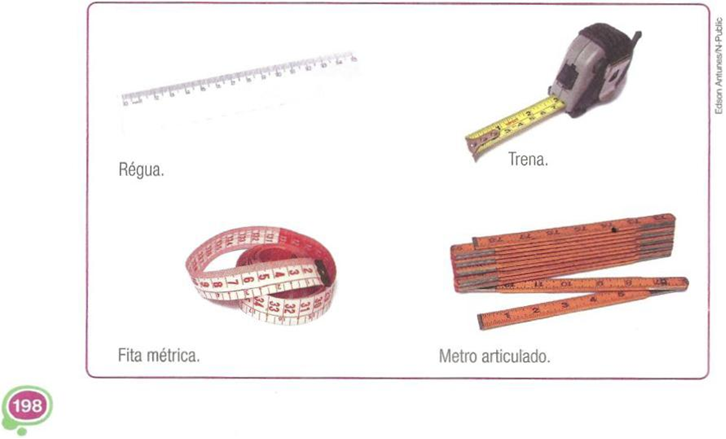 A unidade padrão de medida de comprimento é o metro.Para medir grandes comprimentos, como o de estradas e ruas, ou distâncias entre duas cidades, ou entre a Terra e a Lua, usamos o quilômetro.Para medir pequenos comprimentos, como a largura do caderno, a altura de um copo ou a espessura de um livro, usamos o centímetro.A réguaA régua é um instrumento de medida de comprimento. Ela está dividida em partes iguais, chamadas centímetros.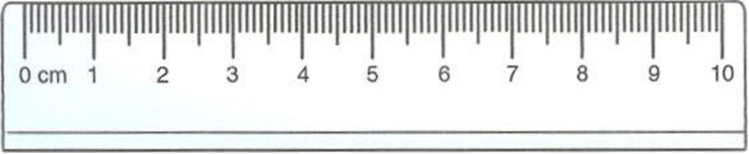 A régua serve para medir o comprimento de objetos pequenos.ATIVIDADE 2Observe os instrumentos de medida e responda.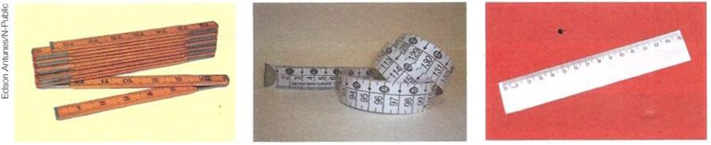   Metro articulado.                        Fita métrica.                           Régua escolar.As fotos abaixo retratam pessoas em atividades do dia a dia.Escreva qual instrumento de medida é o mais adequado para cada profissão.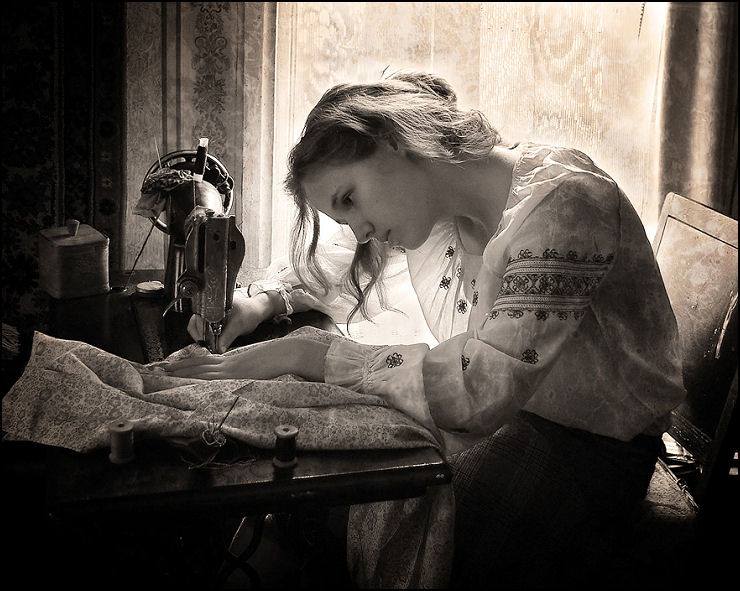 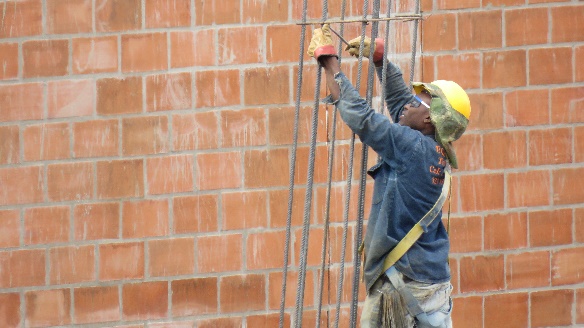 Costureira.                                                Pedreiro.______________________                    ________________________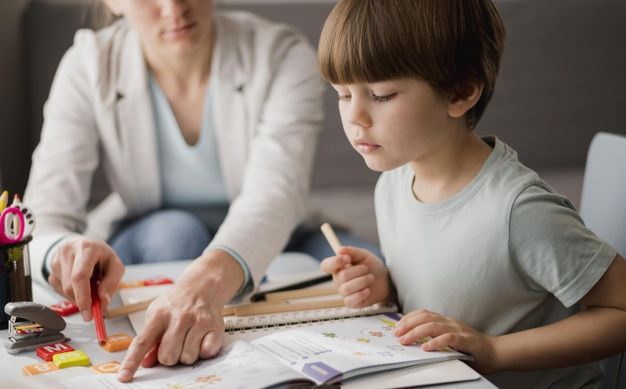 Estudante._______________________Com sua régua, meça e registre o comprimento.Do seu estojo. ____________________.Da sua borracha. __________________.Do seu pé. ________________.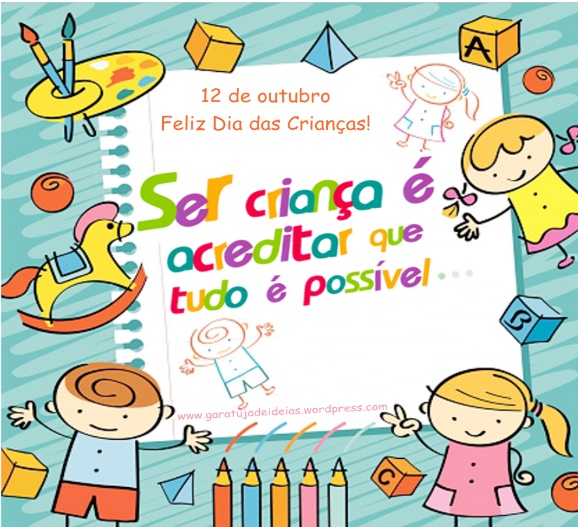 Escola Municipal de Educação Básica Augustinho Marcon.Catanduvas, outubro de 2020.Diretora: Tatiana Bittencourt Menegat. Assessora Técnica Pedagógica: Maristela Apª. Borella Baraúna.Assessora Técnica Administrativa: Margarete Petter Dutra.Professora: Angela Marilha Garcia Miotto2ª Professora: Edilaine A. Gonçalves.Aluno: Gustavo Nathan Berger. 3º Ano 1                                                                                O símbolo do metro é m.O símbolo do quilômetro é km.O símbolo do centímetro é cm.